City of Riverview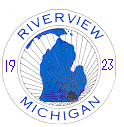 Automatic Water Bill Payment FormDear Riverview Residents, The City of Riverview is now allowing residents to have their water bills automatically withdrawn from their checking or savings account on the due date.  This process will save time, money and effort on the part of the residents to make sure their water payment is made on time.  Fill out the required information in order to get the process completed: Step 1: Contact information (Please print):Name: ____________________________________________________________________________________________Mailing Address: ____________________________________________________________________________________City: ____________________________________________________ State: ____________ Zip: ____________________Daytime Phone: (____) _______________ Email Address*:__________________________________________________*Email is a required for anyone who signs up for automatic withdrawal as invoices will be emailed, not mailed to them.Step 2: City of Riverview Service Address (Location of water meter):Service Address: _____________________________________ Water Account Number: __________________________Step 3: Withdrawal Bank Account Information:Banking Institution: _____________________________________________________________________Routing Number: ____________________________ Bank Account Number**: _______________________**Please include a copy of a canceled check for checking account and for savings account please provide formal documentation of account and routing number from financial institution.Step 4: Signature for Authorization I authorize the City of Riverview to withdraw payments from my checking or savings account listed above. Authorization will be in effect until City of Riverview has received written notification 30 days prior to allow reasonable time to act on the request. I understand that a fee of $38 will be charged if there are insufficient funds in the account. Signature: ________________________________________________________ Date: ____________________________